Publicado en  el 13/07/2016 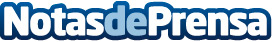 La UE busca crear un marco común para garantizar la seguridad en la llegada a EuropaLa Comisión Europea ha propuesto hoy un marco de la UE en materia de reasentamiento para establecer una política europea común que garantice vías de llegada a Europa seguras y ordenadas para las personas que necesitan protección internacional.Datos de contacto:Nota de prensa publicada en: https://www.notasdeprensa.es/la-ue-busca-crear-un-marco-comun-para Categorias: Internacional Sociedad Solidaridad y cooperación http://www.notasdeprensa.es